   Ladův kraj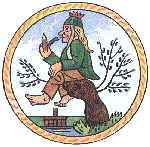  Svazek obcí Ladův kraj, Masarykovo náměstí 83, 251 01 Říčany, IČ: 708 99 088, č.ú.: 51-2843320247/0100, korespondenční adresa podatelna MěÚ Říčany, Masarykovo nám. 53, 251 01  Říčany, kancelář – Říčany, Olivova ul.1800/2 (budova Na růžku)Doručení prací: Obecní úřad, Hrusice čp. 142, 251 66 SenohrabySvazek obcí Ladův kraj a obec Hrusice vyhlašují7. ročník výtvarné soutěže pro děti ke 130. výročí narození Josefa Ladyna motivy jeho literární tvorby pro dětipodmínky soutěže:soutěže se může zúčastnit každé dítě ve věku 2 - 15 let, a to pouze jedním dílemdíla mohou být zpracována libovolnou výtvarnou technikou s uvedením na jaký literární motiv Ladova díla vznikla (Kronika mého života, O kocouru Mikešovi, O chytré kmotře lišce, Bubáci a hastrmani)práce musí být odevzdána nejpozději do 28. října 2017 poštou nebo osobně na Obecní úřad v Hrusicích. Adresa: Hrusice čp. 142, 251 66 Senohrabydíla budou posouzena odbornou porotou za předsednictví Mgr. Lady – vnuka Josefa Ladydíla budou začleněna a hodnocena v kategoriích:2 – 5 let, 6 - 8 let, 9 -11 let, 12 -15 letdíla budou po vyhlášení vystavenadíla musí být označena jménem a věkem autora, kontaktním údajem pro vyhlášení (nejlépe vč. e-mailu), v případě hromadného zaslání vzdělávacím subjektem (jesle, MŠ, ZŠ, ZUŠ, Spec.Š, ŠD, víceletá gymnázia, mateřská centra, volnočasové kluby apod.) uveďte adresu vzdělávacího subjektu a kontaktní osobu, tj. není nutná adresa, e-mail žáka, studenta, klienta. Je však nutné práci označit jménem a věkem autora.slavnostní vyhlášení se bude konat v prosinci 2017 v hrusické sokolovně, ocenění získají hodnotné dárkyzasláním do soutěže se vyjadřuje souhlas k užití díla pro výstavu a reklamní účely svazku, použití díla na webu, zpravodaji a tiskovinách. OÚ Hrusice uchová a použije díla a osobní údaje autora v souladu se zákonem o ochraně osobních údajů 101/2000Sb.